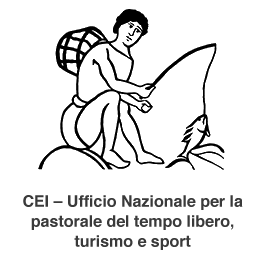 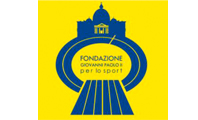 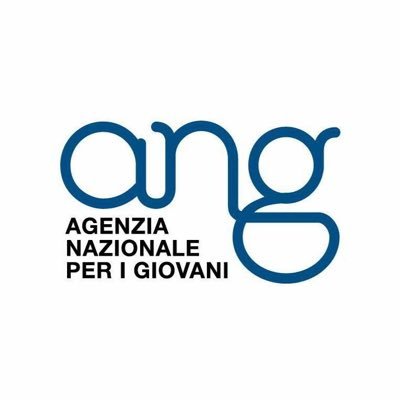 Vi propongo allora di partecipare ad unLABORATORIO DI IDEEdenominatoDIFFERENTE PER FORZARoma-Cei  (Via Aurelia 468), 1° dicembre, ore 10.00-13.00L’o.d.g. è il seguente:Preghiera e saluto di d. Mario LusekIntroduzione ai lavori del Presidente della Fondazione Giovanni Paolo II per lo sportLe nuove prospettive della Scuola di Pensiero: uno sport per l’uomo aperto all’Assoluto.Facilitatore Daniele pasquini, responsabile del la Conferenza Episcopale  Laziale per il turismo sport e tempo libero.Progetti e bandi presentati e approvati dalla nostra rete di collaborazione.  Facilitatore Mario Ialenti responsabile della conferenza Episcopale Abruzzese-Molisana per il turismo sport tempo libero